Provisional List of Students for the Award of Endowment Sponsored and RGUHS Gold Medals/ Cash Prize for the 23rd Annual Convocation of RGUHS Scheduled to be held in First Week of February 2021Highest marks in M.S Ayurveda- Prasuti Evum StrirogaDr. Swathimutthu B N 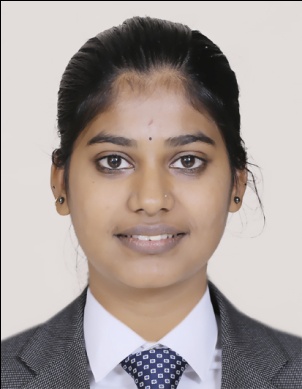 Highest marks in M.D Ayurveda- Dravyaguna VigyanDr. Medha B Bhat 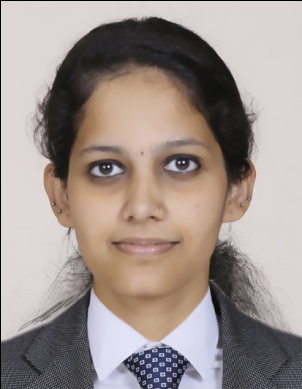 Highest marks in M.D Ayurveda- Roganidan Evum Vikriti VigyanDr. Monika Gupta 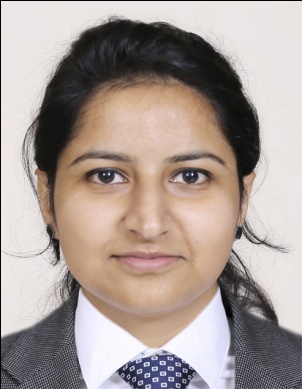 Highest marks in M.D Ayurveda- SwasthavrittaDr. Mahathi S M 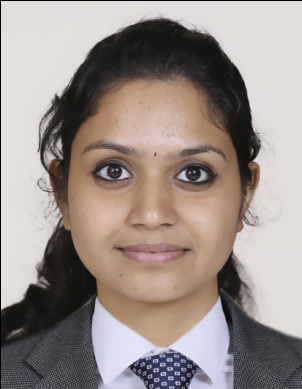 Highest marks in M.D Ayurveda- Samhita and Siddhanta Dr. Poonam Nepal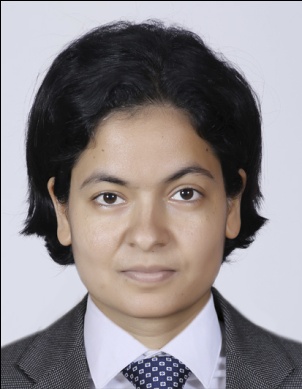 Highest marks in M.D Ayurveda- PanchakarmaDr. Animesh Mohan 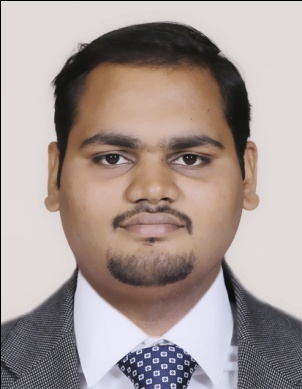 